Name: _________________________	Table #: ________ Period: ___________	Date: _____                                                                          4.4A Graphing Linear Equations in Slope Intercept Form_ClassworkObjective:  Analyze graphs to determine slope, y-intercept and equation of the line.  CCSS:  8.EE.6HW:  (4.4A) p. 170 #4 – 15 (Solutions on p. A22)Graph each equation.  Find the slope and the point where each line crosses the y-axis (y-intercept)   y = mx + b4.4A Notes (Slope Intercept Form: y = mx + b)*** Start with “Lesson Launch” on back ***Identify the slope (m) and y-intercept (b) of each graph.  Then write the equation of the line (y=mx+b)DIRECTION: for each problem, rewrite it in slope-intercept form. DIRECTION: for each problem, rewrite it in slope-intercept form. Follow Up Questions to 4.4A NotesWhat do you notice about the slope of the line and its equation? Can you identify the slope of the line without graphing?  Explain.______________________________________________________________________________________________________________________________________________________________________________________________________________________________________________________What is the value of x at the y-intercept?  ____________________________________________What do you notice between the point of intersection with the y-axis (y-intercept) and its equation? Can you identify the y-intercept of the line without graphing? Explain.______________________________________________________________________________________________________________________________________________________________________________________________________________________________________________________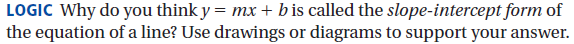 __________________________________________________________________________________________________________________________________________________________________Slope: __________y-intercept: __________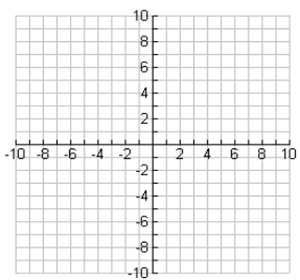 Slope: __________y-intercept: __________Slope: __________y-intercept: __________Slope: __________y-intercept: __________SLOPE INTERCEPT FORMY = m x + b1.slope  __________y-intercept  ______equation ______________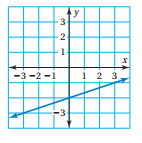 2.slope  __________y-intercept  ______equation ______________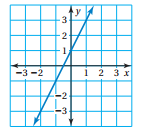 3.slope  __________y-intercept  ______equation ______________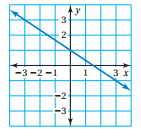 4.slope  __________y-intercept  ______equation ______________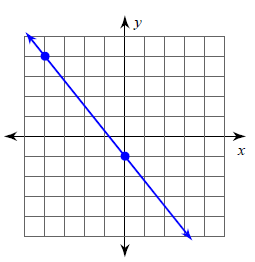 5.slope  __________y-intercept  ______equation ______________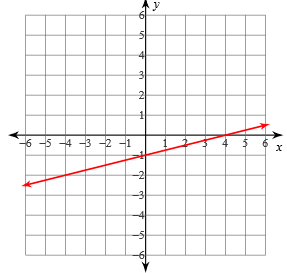 6.  Write the equation of the line      whose graph has a slope of       -3 and y-intercept of 4.